Regulamin konkursu plastycznego „Biblioteka moich marzeń”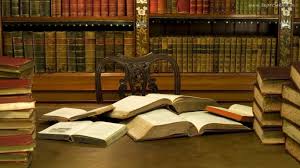 Konkurs adresowany jest do uczniów klas  4-6 SP                   Celem konkursu jest:     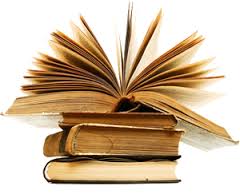 promocja biblioteki szkolnej, a tym samym promocja czytelnictwa wśród uczniów szkoły,rozwijanie kreatywności i  twórczego myślenia uczniów,rozwijanie zdolności plastycznych uczniów,pobudzanie aktywności wśród uczniów.Prace konkursowe mogą mieć formę przestrzenną lub płaską.                 Forma płaska – wielkość A3.Uczestnik konkursu może wykonać kilka prac (maksymalnie do 3).  Nie ma możliwości wykonania jednej pracy przez kilku uczniów. Prace muszą być wykonane starannie i samodzielnie.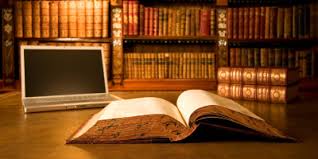 Podpisane prace (imię i nazwisko ucznia oraz klasa) należy oddać w bibliotece szkolnej do dnia 10.03.2017r. Rozstrzygnięcie konkursu, wręczenie nagród oraz  prezentacja prac konkursowych nastąpi po 15.03.2017r.Ocenie jury będzie podlegało:samodzielność wykonania prac,oryginalność prac,staranność wykonania,wrażenie plastyczne,Jeśli chcesz dowidzieć się więcej – porozmawiaj z nauczycielkami  biblioteki szkolnej.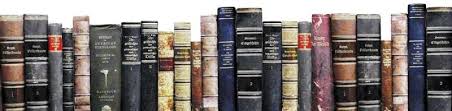 